Fietsroute 14 KM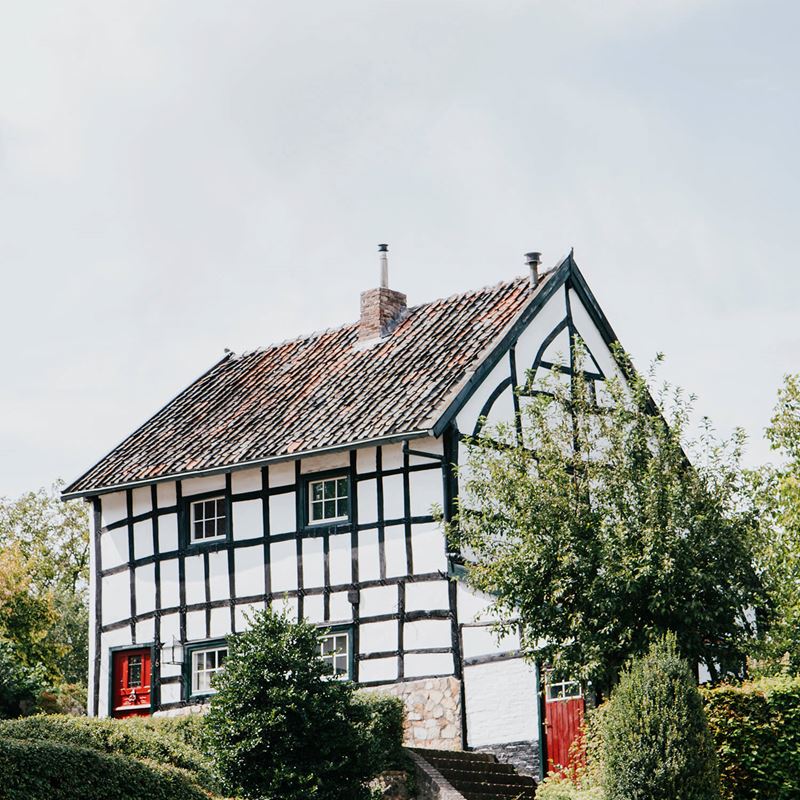 Fietsrichting startpunt. (met uw rug naar Naanhover Beemden, naar links -> y-splitsing links aanhouden, doorgaande weg naar links. Onder het tunneltje door. Volg Knooppunt 87 Volg Knooppunt 24 Volg Knooppunt 34Volg Knooppunt 27 Volg Knooppunt 86 Volg Knooppunt 24 *Terug bij vakantiewoning Naanhover Beemden Volg Knooppunt 84Aankomt knooppunt 84 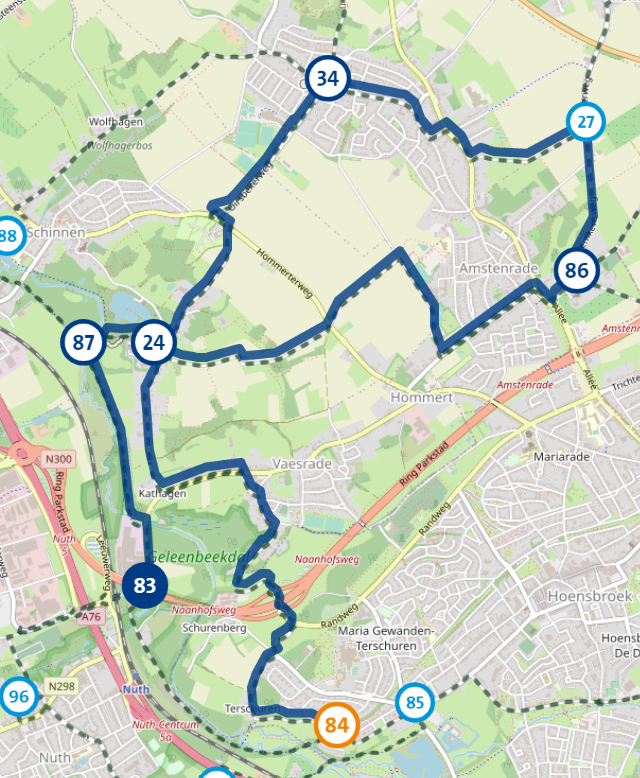 ©Op pad in BeekdaelenWij zijn niet aansprakelijk voor eventuele schade, en/of verlies van/aan uw eigendommen zoals telefoons e.dLaat een recensie achter op onze website of facebookpagina, zo help je ons samen onze kwaliteit te verbeteren. www.tedoeninbeekdaelen.jouwweb.nlvisitbeekdaelen@outlook.comFacebook : @ Op pad in Beekdaelen / Instagram: @ Oppadinbeekdaelen